Նախագծային աշխատանք                                                         Թվալեզու գաղտնագրերԴպրոց՝     հ. 56Դասարան՝ 7գ Աշակերտ՝   Թոքմաջյան ՄարիաԱռարկաներ՝ հայոց լ., մաթեմատիկաՂեկավարներ՝ Ն. Հայրապետյան, Ա. Համբարձումյան2023-2024 ուստարի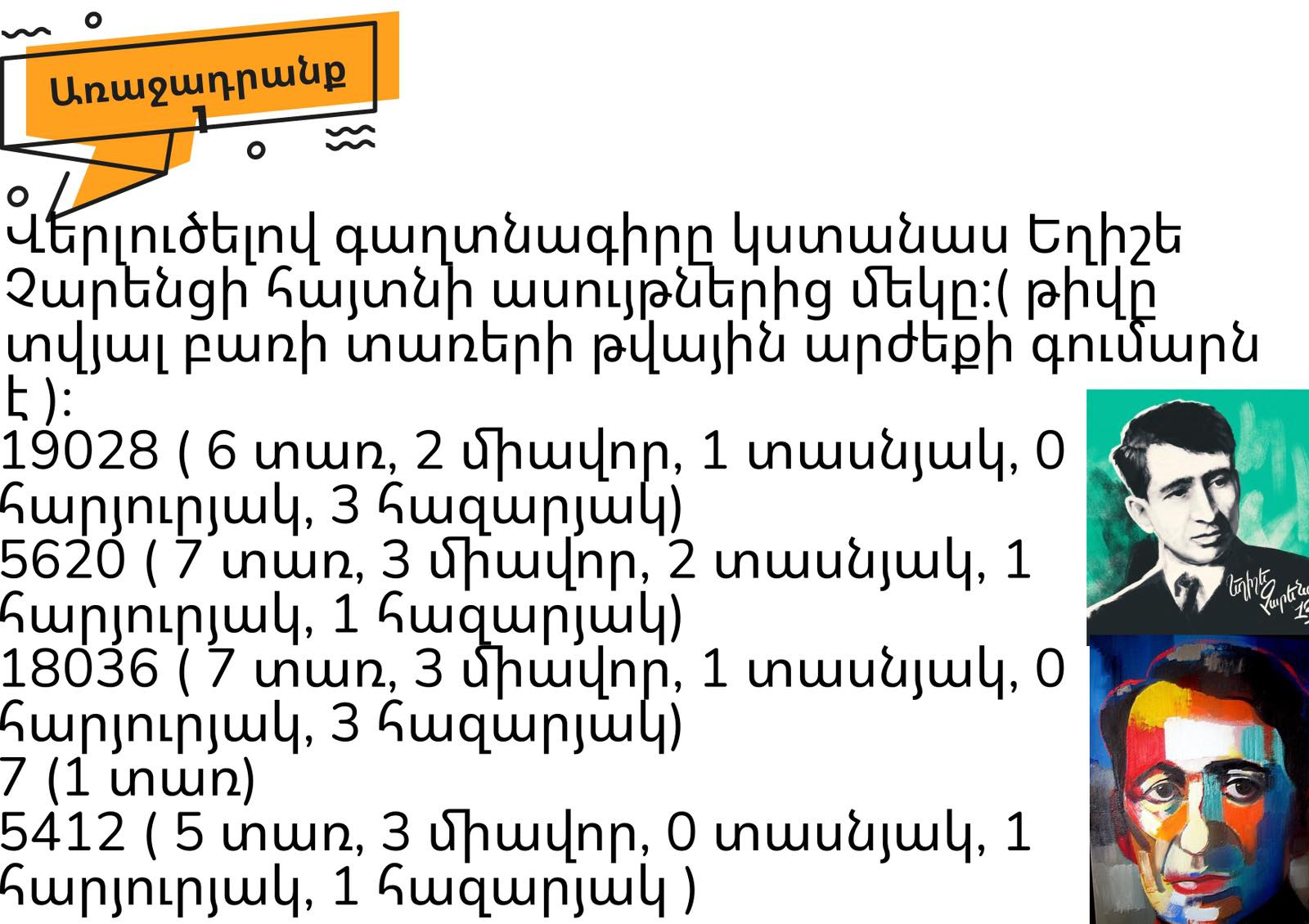 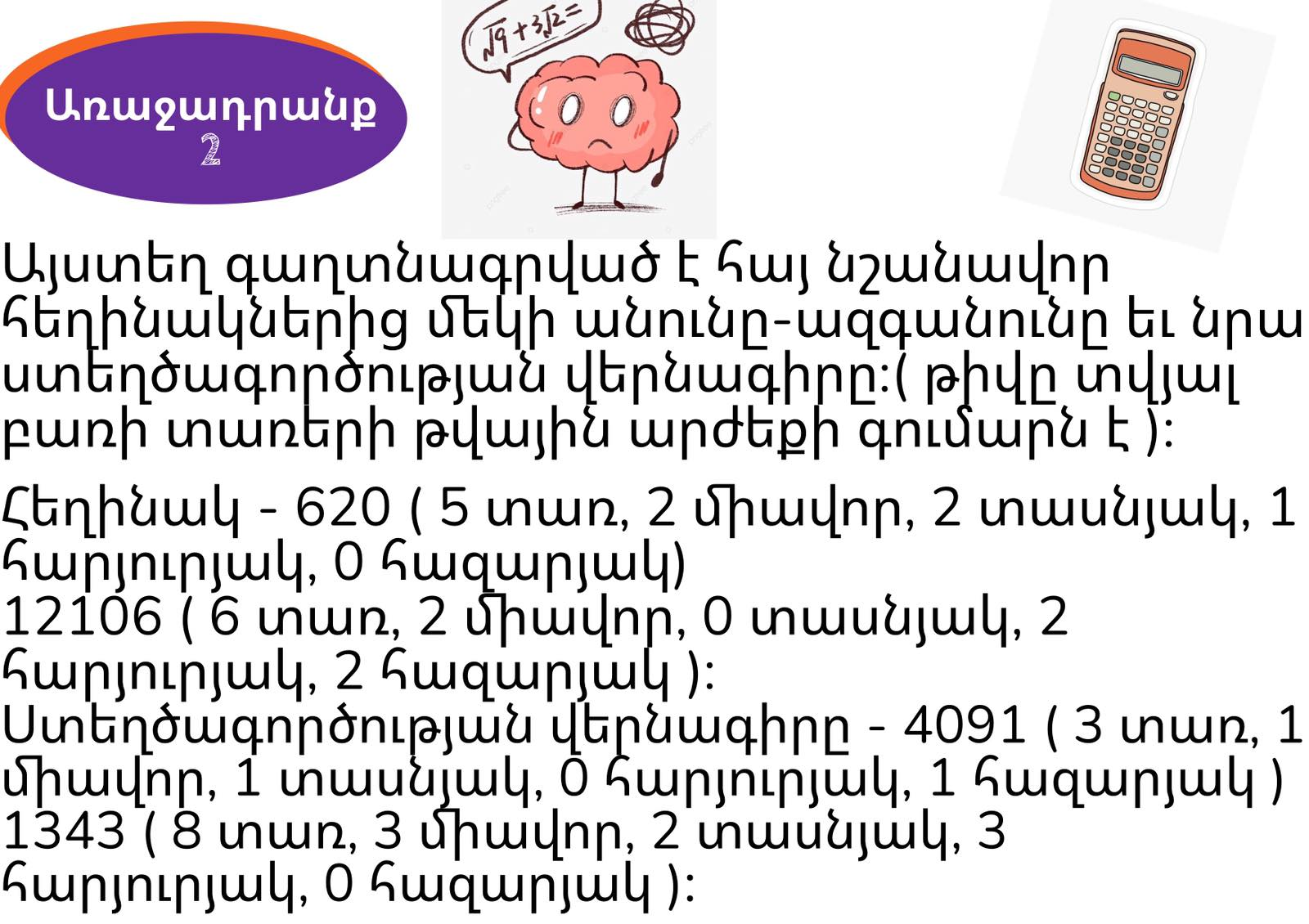 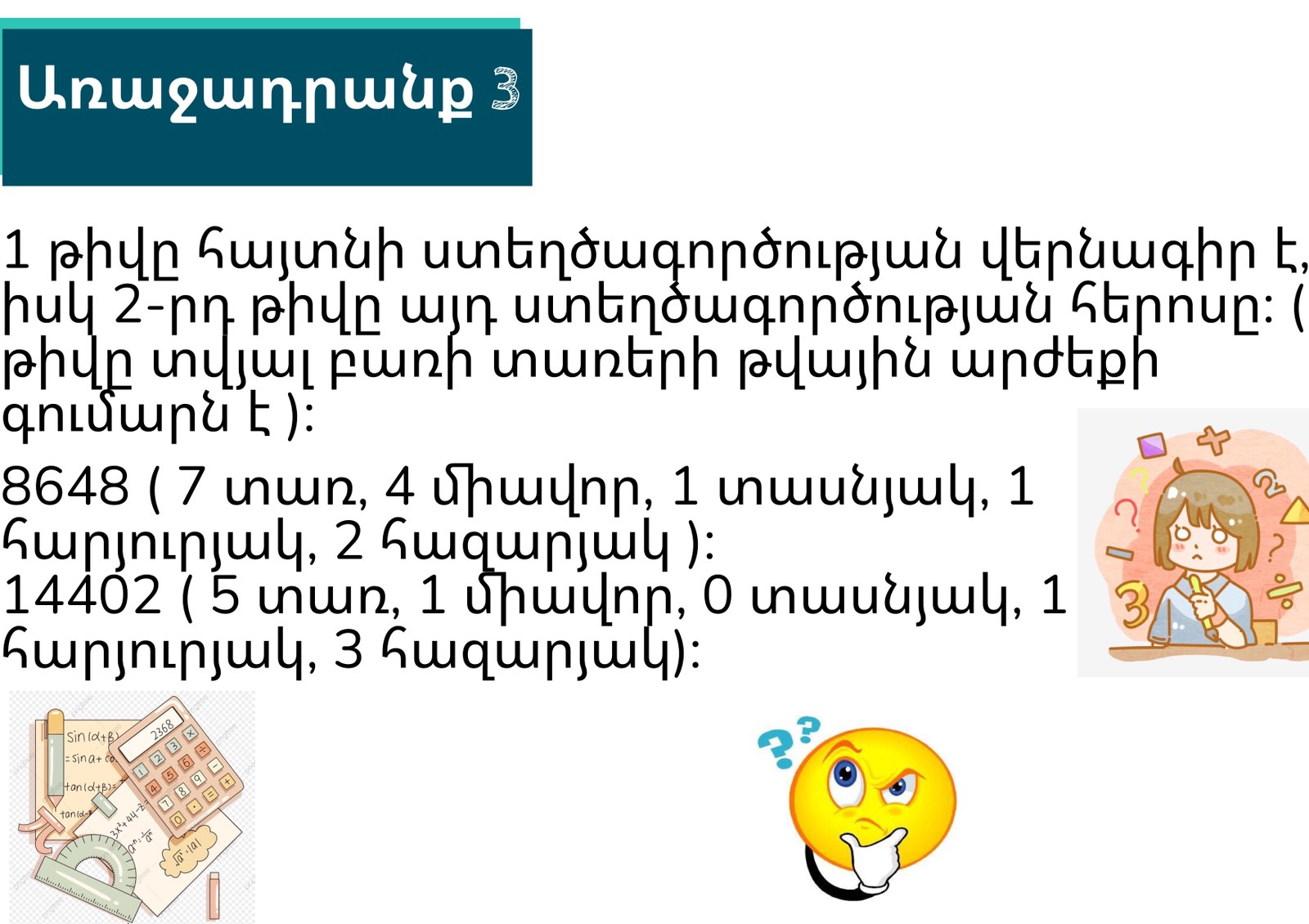 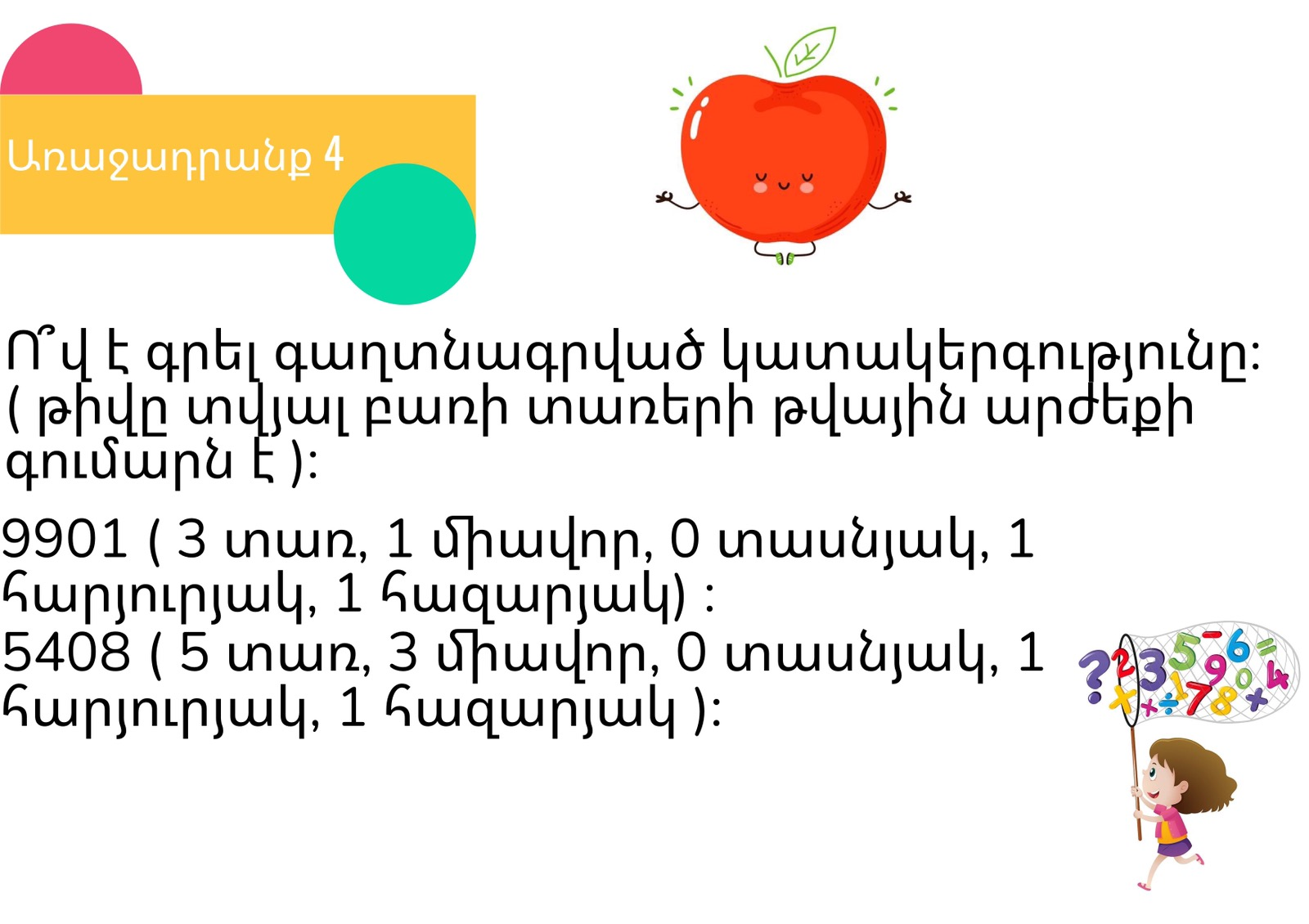 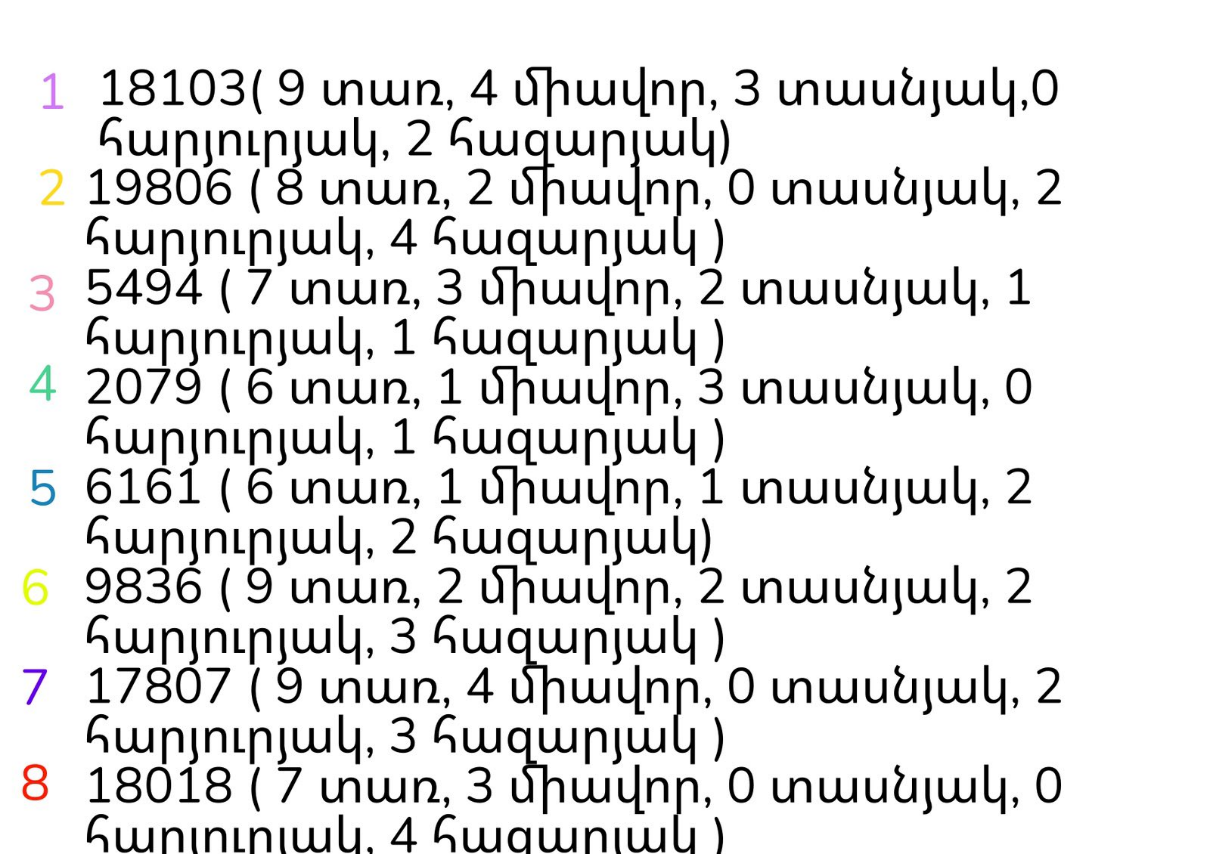 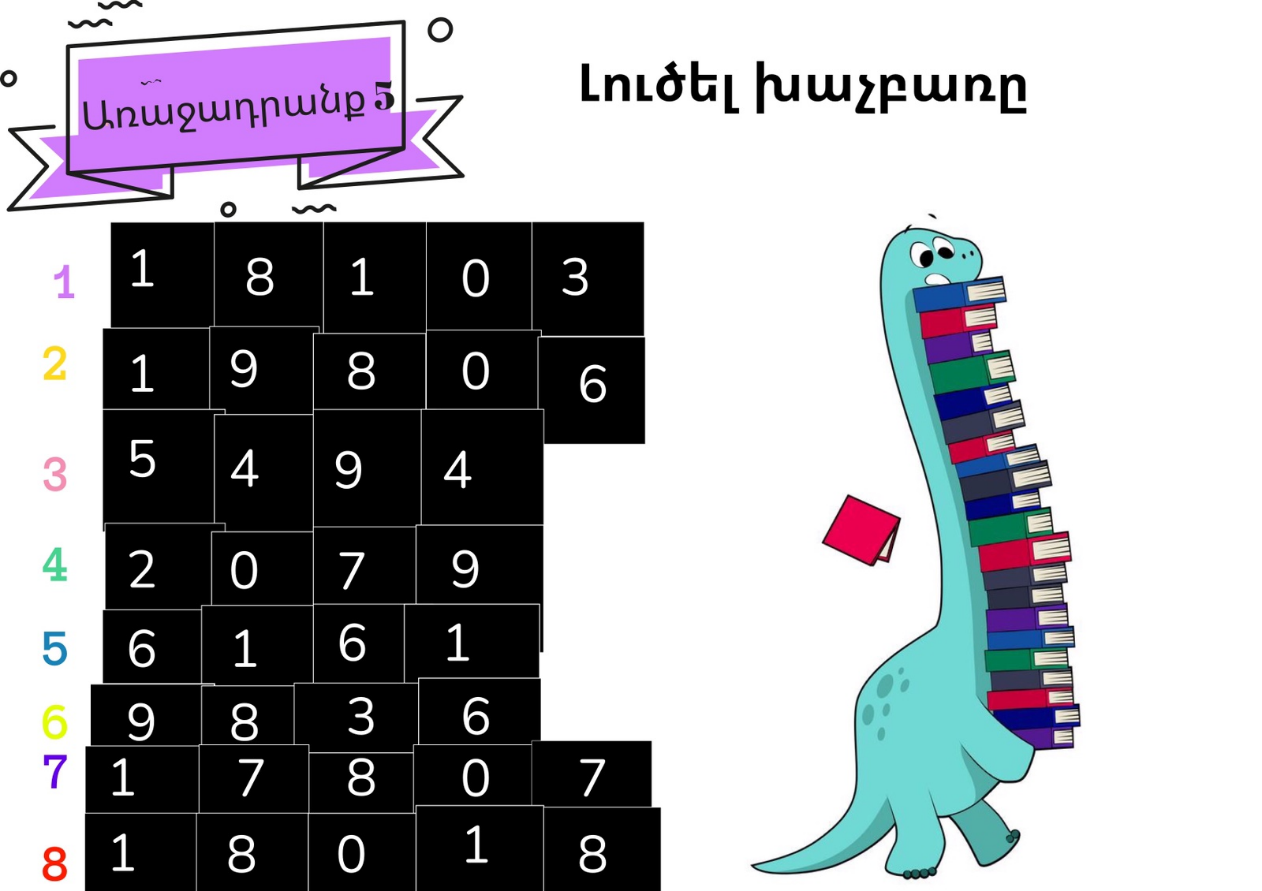 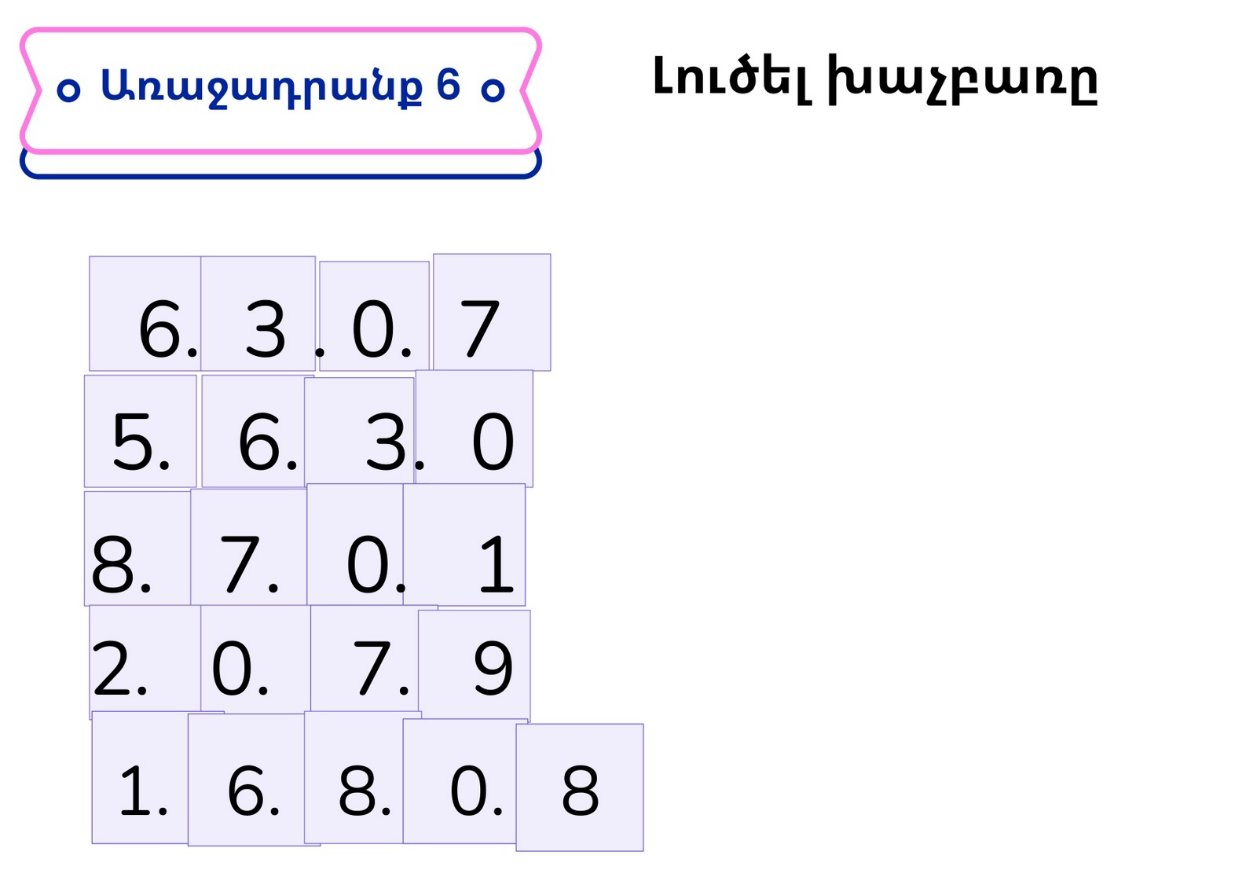 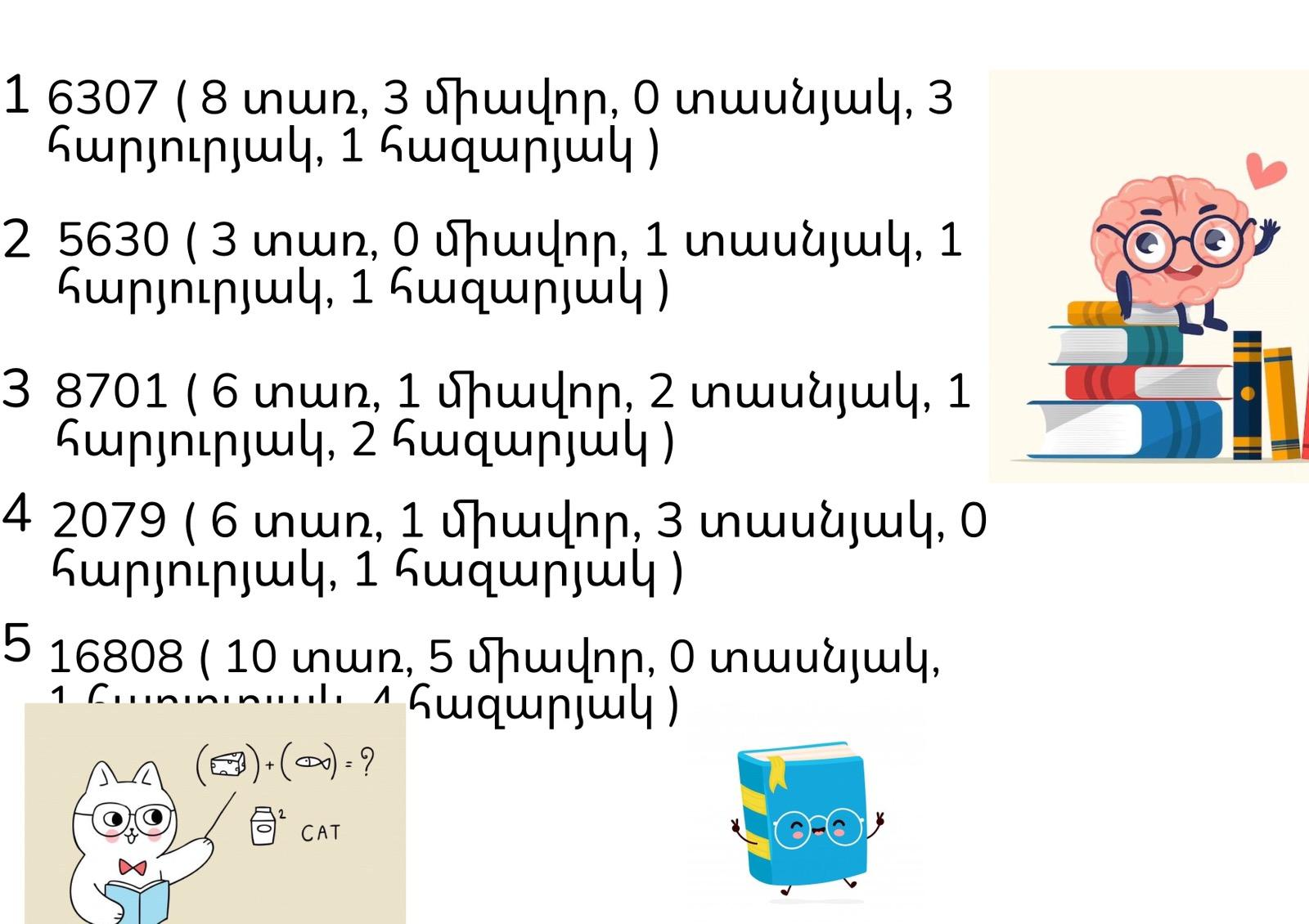 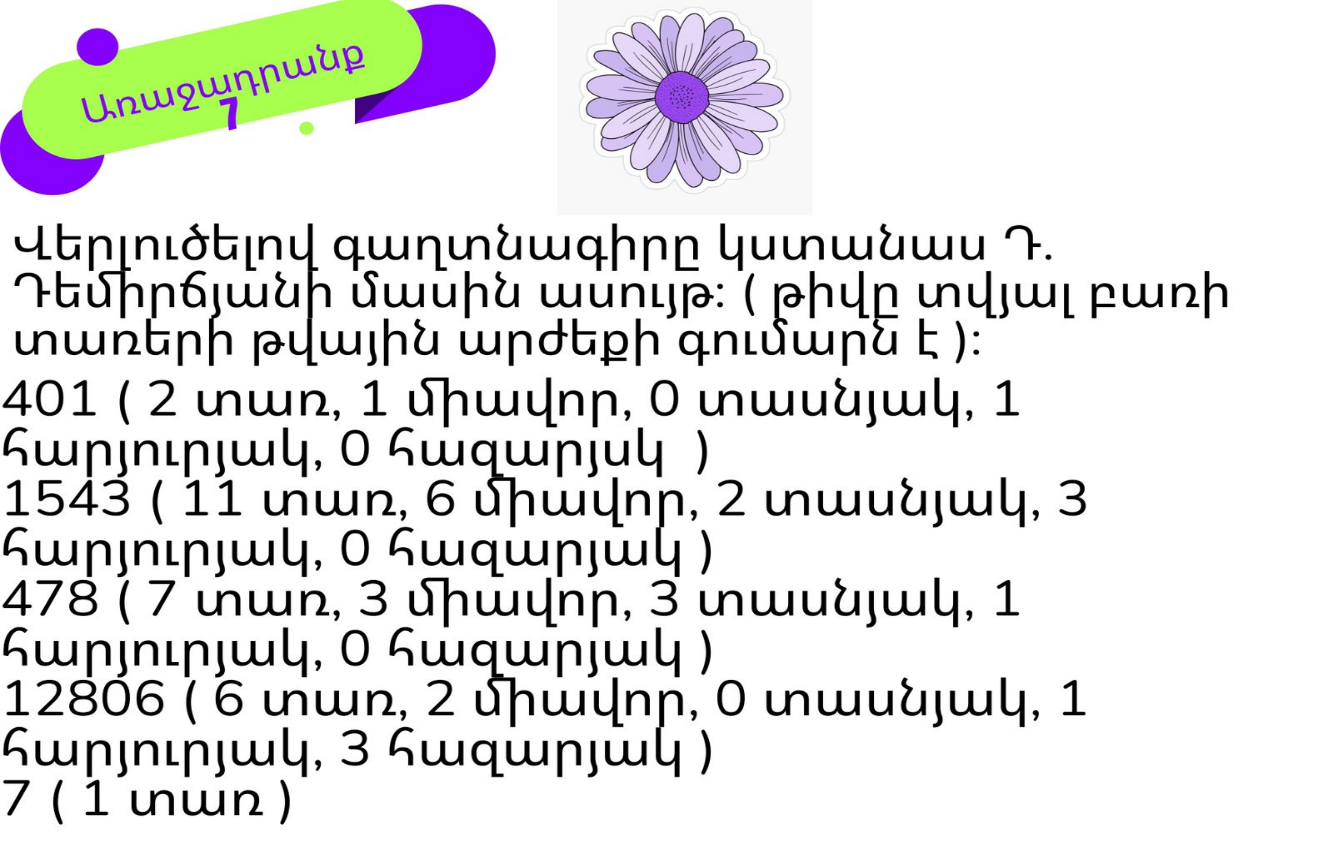 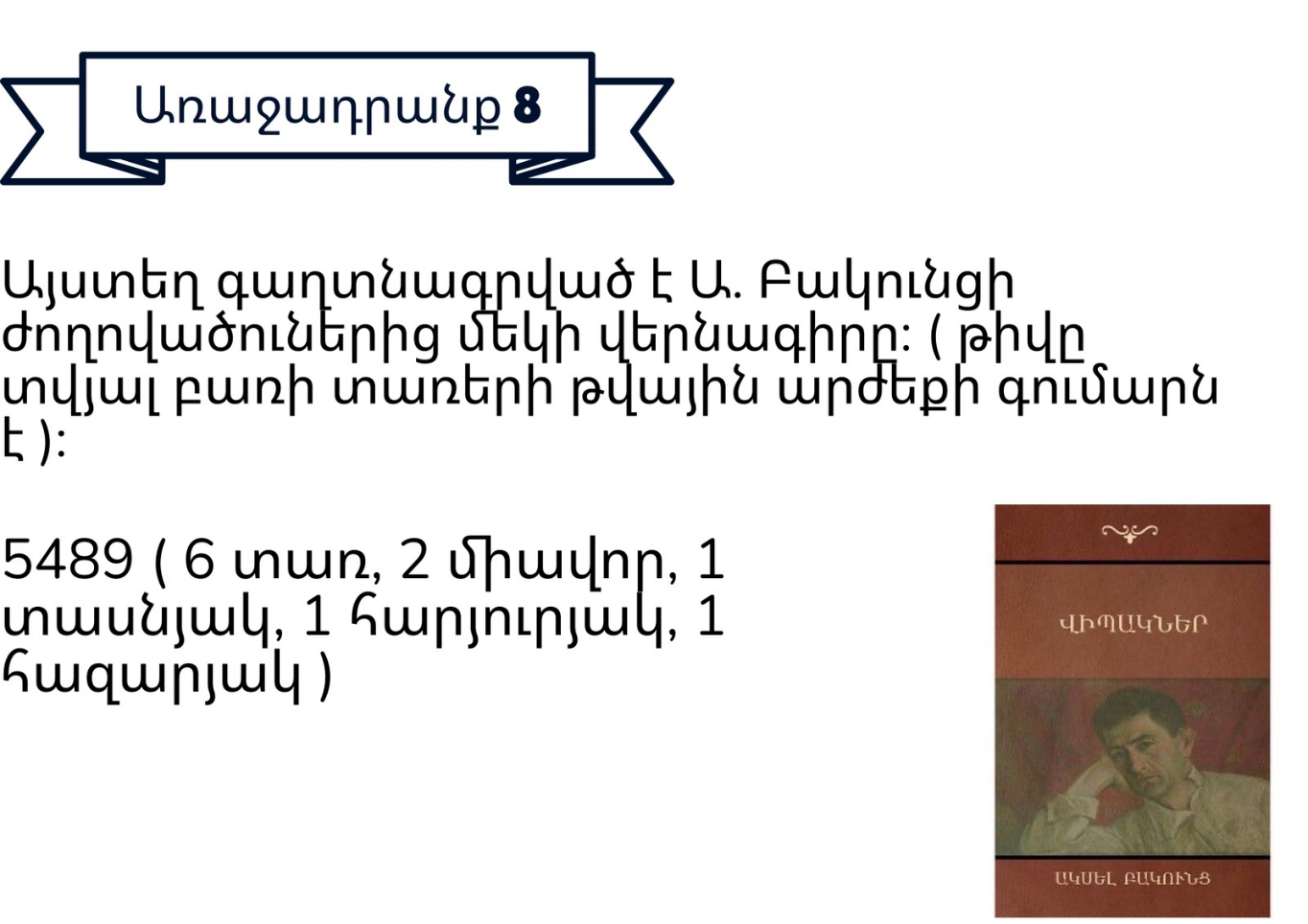 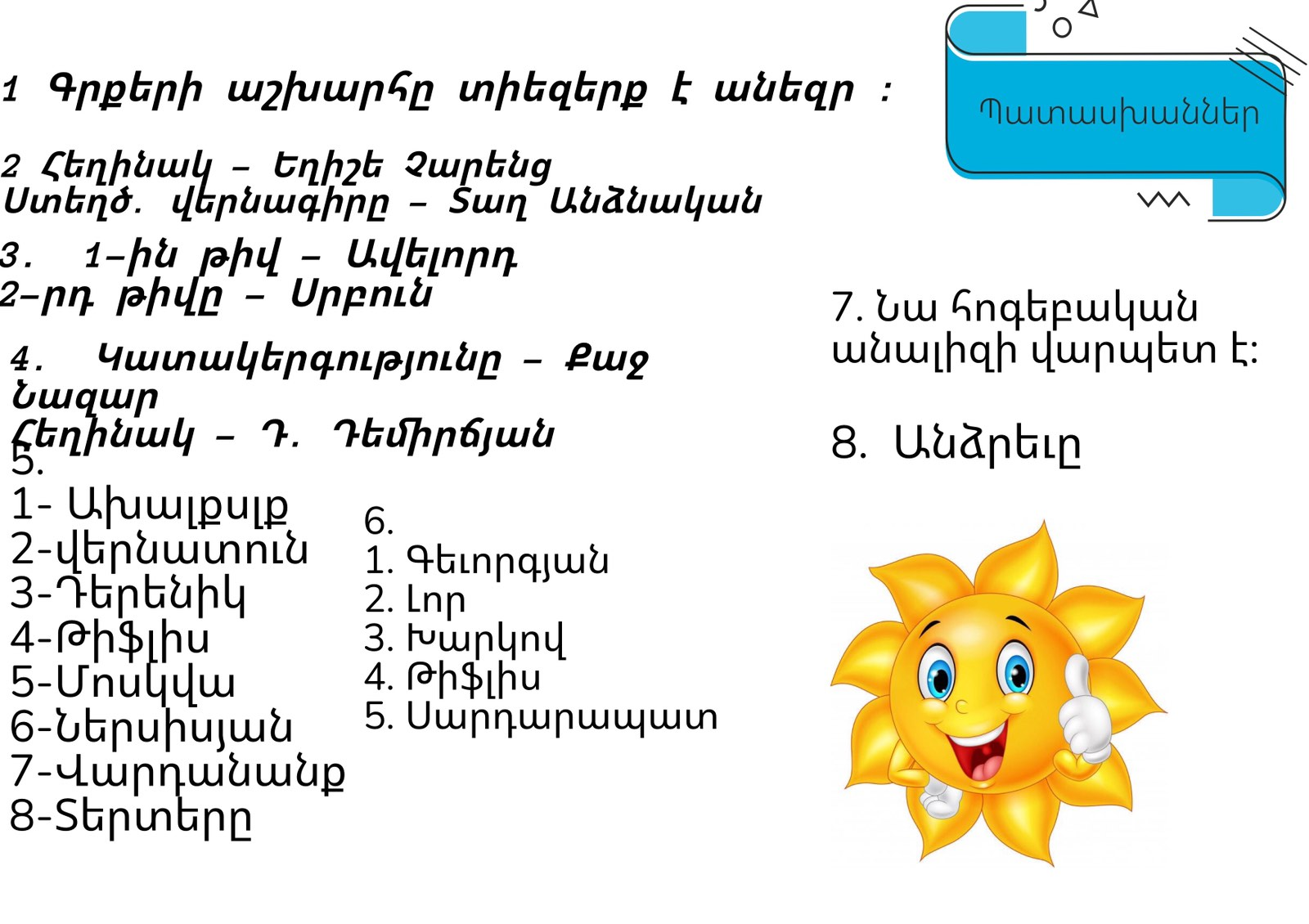 